#115MOSCOVIUMMc115[289]NAAMZELDZAAMKORTSTONDIG650msMoscovium is vernoemd naar  de oblast Moskou in Rusland, waar het laboratorium wordt gevonden dat het heeft gemaakt.Moscovium is moeilijk te produceren en vanaf  2017 waren er slechts ongeveer 100 atomen  waargenomen.De langstlevende isotoop van Moscovium heeft een halfwaardetijd van ongeveer 0,7 seconden. Het heeft geen nut buiten onderzoek.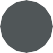 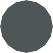 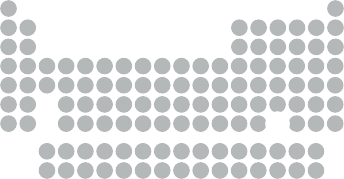 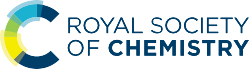 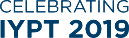 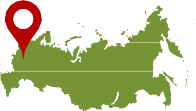 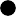 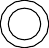 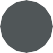 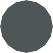 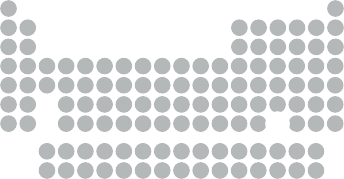 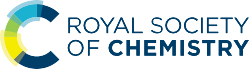 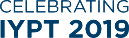 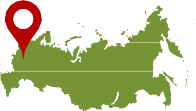 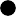 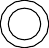 Ci	© 2019 Andy Brunning/Royal Society of Chemistry#IYPT2019